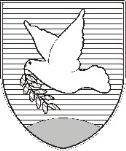     OBČINA IZOLA – COMUNE DI ISOLA                                                  PREDLOGOBČINSKI SVET – CONSIGLIO COMUNALESončno nabrežje 8 – Riva del Sole 86310 Izola – IsolaTel: 05 66 00 100, Fax: 05 66 00 110E-mail: posta.oizola@izola.siWeb: http://www.izola.si/Prot. n.: 	355-7/2010Data: 	In virtù dell'articolo 29 della Legge sulle autonomie locali (Gazzetta Ufficiale della RS nn. 94/07 – testo unico ufficiale, 76/08, 79/09, 51/10, 40/12 – ZUJF e 14/15 – Sigla: ZUUJFO), degli articoli 30 e 100 dello Statuto del Comune di Isola (Bollettino Ufficiale del Comune di Isola nn. 15/99, 17/12 e 6/14), il Consiglio del Comune di Isola, riunitosi il ____ alla sua 20a  seduta ordinaria, accoglie il seguente atto di DELIBERAIl Consiglio del Comune di Isola conferisce al Sindaco il mandato specifico di rappresentanza dinanzi alla Corte costituzionale nel procedimento di valutazione della costituzionalità in merito alla lacuna normativa inamissibile in merito alla ripartizione di parte degli importi degli indennizzi idrici ai comuni, commisurati per i porti e gli stabilimenti balneari nel territorio del comune, che comprende anche il mandato specifico a trasferire  l'autorizzazione di rappresentanza dinanzi alla Corte costituzionale ad altro soggetto in conformità al secondo comma dell'articolo 24/a della Legge sulla corte costituzionale.Prot. n.: 	355-7/2010Data:	__. __. ____						Il Sindaco del Comune di Isola									mag. Igor Kolenc			